Budżety miast na prawach powiatu w 2021 rokuW 2021 roku dochody budżetów miast na prawach powiatu w województwie podkarpackim były wyższe niż rok wcześniej. W trzech miastach: Rzeszowie, Przemyślu i Tarnobrzegu wyższe były także wydatki. Jedynie w Krośnie odnotowano spadek wydatków w 2021 roku w porównaniu z 2020 rokiem.RzeszówDochody budżetu Rzeszowa w 2021 roku wyniosły 1705,4 mln zł, z tego dochody własne 816,1 mln zł. Pozostałą część dochodów budżetu stanowiły dotacje i subwencje. Dochód na jednego mieszkańca Rzeszowa ukształtował się na poziomie 8,6 tys. zł.Wydatki z budżetu Rzeszowa wyniosły 1736,8 mln zł i były o 31,4 mln zł wyższe od dochodów. Największe wydatki poniesiono na oświatę i wychowanie – 581,0 mln zł. Wydatki inwestycyjne to kwota 283,2 mln zł, co stanowiło 16,3% wydatków ogółem.Dochody budżetu Rzeszowa w 2021 roku były wyższe o 68,3 mln zł w porównaniu z 2020 rokiem. Wyższe były również wydatki (o 108,8 mln zł). PrzemyślDochody budżetu Przemyśla w 2021 roku opiewały na kwotę 479,5 mln zł. Dochody własne wyniosły 177,3 mln zł. Dochód w przeliczeniu na jednego mieszkańca miasta to 8,1 tys. zł.Wydatki z budżetu Przemyśla zamknęły się kwotą 451,1 mln zł i były o 28,5 mln zł niższe od dochodów. Podobnie jak w Rzeszowie najwyższe wydatki dotyczyły oświaty i wychowania, na które przeznaczono z budżetu 157,4 mln zł. Wydatki inwestycyjne to 15,2 mln zł, co stanowiło 3,4% wszystkich wydatków budżetowych.W 2021 roku dochody budżetu Przemyśla były wyższe o 38,4 mln zł w porównaniu z dochodami w 2020 roku. Wydatki w tym okresie wzrosły o 33,8 mln zł.KrosnoDochody budżetu Krosna w 2021 roku wyniosły 441,9 mln zł, w tym dochody własne 186,1 mln zł. Pozostałą część dochodów budżetu, podobnie jak w pozostałych miastach stanowiły dotacje i subwencje. Dochód w przeliczeniu na jednego mieszkańca dał kwotę 9,7 tys. zł i był najwyższy ze wszystkich miast na prawach powiatu w województwie podkarpackim.Wydatki z budżetu Krosna ukształtowały się na poziomie 445,3 mln zł i były o 3,4 mln zł wyższe od dochodów. Największą kwotę w wydatkach z budżetu przeznaczono na oświatę i wychowanie – 134,5 mln zł. Wydatki inwestycyjne wyniosły 74,0 mln zł, co stanowiło 16,6% wydatków ogółem.Dochody budżetu Krosna w 2021 roku były o 30,4 mln zł wyższe niż w 2020 roku. Natomiast wydatki w 2021 roku zmniejszyły się o 10,9 mln zł w porównaniu z 2020 rokiem. TarnobrzegW 2021 roku dochody budżetu Tarnobrzega zamknęły się kwotą 372,7 mln zł, z czego 140,3 mln zł stanowiły dochody własne. Dochód w przeliczeniu na jednego mieszkańca Tarnobrzega wyniósł 8,1 tys. zł.Wydatki budżetu Tarnobrzega w ub. roku ukształtowały się na poziomie 372,1 mln zł i były o 602,5 tys. zł mniejsze od dochodów. Tak jak w Rzeszowie, Przemyślu i Krośnie największe wydatki dotyczyły oświaty i wychowania – 120,2 mln zł. Wydatki inwestycyjne wyniosły 67,5 mln zł i stanowiły 18,1% wydatków ogółem.W 2021 roku, w porównaniu z 2020 rokiem, dochody budżetu Tarnobrzega były wyższe o 18,8 mln zł. Wyższe również w tym okresie były wydatki – o 29,6 mln zł.W przypadku korzystania z powyższego materiału prosimy o podanie źródła:Urząd Statystyczny w RzeszowieOpracowanie merytoryczne:Podkarpacki Ośrodek Badań RegionalnychMarek TomczykTel.: 17 853 52 10, 17 853 52 19 wew. 205Osoba do kontaktu z mediami:Angelika KoprowiczTel.: 17 853 52 10, 17 853 52 19 wew. 205Podkarpacki Ośrodek Badań RegionalnychTel.: 17 853 52 10, 17 853 52 19 e-mail: sekretariatusrze@stat.gov.plrzeszow.stat.gov.pl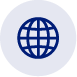 Podkarpacki Ośrodek Badań RegionalnychTel.: 17 853 52 10, 17 853 52 19 e-mail: sekretariatusrze@stat.gov.pl@Rzeszow_STAT 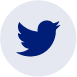 Podkarpacki Ośrodek Badań RegionalnychTel.: 17 853 52 10, 17 853 52 19 e-mail: sekretariatusrze@stat.gov.pl@USRzeszow 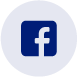 